Об утверждении Порядка действий администрации города Канаш в сфере выявления, демонтажа, вывоза и хранения некапитальных строений, сооружений (в том числе временных построек, киосков, навесов, временных сооружений для хранения автотранспортных средств), ограждающих устройств и иных некапитальных объектов, препятствующих организации пешеходных коммуникаций, самовольно установленных и (или) незаконно расположенных на территории муниципального образования город Канаш на землях относящихся к муниципальной собственности либо государственная собственность на которые не разграниченаВ соответствии с Федеральным законом от 06.10.2003 №131-ФЗ «Об общих принципах организации местного самоуправления в Российской Федерации», Уставом города Канаш Чувашской Республики, Администрация города Канаш Чувашской Республики постановляет:1. Утвердить прилагаемый Порядок действий администрации города Канаш в сфере выявления, демонтажа, вывоза и хранения некапитальных строений, сооружений (в том числе временных построек, киосков, навесов, временных сооружений для хранения автотранспортных средств), ограждающих устройств и иных некапитальных объектов, препятствующих организации пешеходных коммуникаций, самовольно установленных и (или) незаконно расположенных на территории муниципального образования город Канаш на землях относящихся к муниципальной собственности либо государственная собственность на которые не разграничена.2. Настоящее постановление вступает в силу с 01 сентября 2024 г. и действует до 01 сентября 2030 г.Глава города                                                        В.Н. МихайловУТВЕРЖДЕН
постановлением администрации
города Канаш Чувашской Республики
от __________№_____Порядок действий администрации города Канаш в сфере выявления, демонтажа, вывоза и хранения некапитальных строений, сооружений (в том числе временных построек, киосков, навесов, временных сооружений для хранения автотранспортных средств), ограждающих устройств и иных некапитальных объектов, препятствующих организации пешеходных коммуникаций, самовольно установленных и (или) незаконно расположенных на территории муниципального образования город Канаш на землях относящихся к муниципальной собственности либо государственная собственность на которые не разграничена1. Общие положения1.1. Порядок действий администрации города Канаш (далее - Администрация) в сфере выявления, демонтажа, вывоза и хранения некапитальных строений, сооружений (в том числе временных построек, киосков, навесов, временных сооружений для хранения автотранспортных средств), ограждающих устройств и иных некапитальных объектов, препятствующих организации пешеходных коммуникаций, самовольно установленных и (или) незаконно расположенных на территории муниципального образования город Канаш на землях относящихся к муниципальной собственности либо государственная собственность на которые не разграничена (далее - Порядок), разработан в целях организации мероприятий, направленных на предупреждение нарушений законодательства Российской Федерации о торговой деятельности, а также организации благоустройства территории муниципального образования город Канаш, в соответствии с Земельным кодексом Российской Федерации, Федеральным законом от 06.10.2003 №131-ФЗ «Об общих принципах организации местного самоуправления в Российской Федерации», Уставом города Канаш.1.2. Порядок определяет действия Администрации в сфере выявления, демонтажа, вывоза и хранения некапитальных строений, сооружений (в том числе временных построек, киосков, навесов, временных сооружений для хранения автотранспортных средств), ограждающих устройств и иных некапитальных объектов, препятствующих организации пешеходных коммуникаций, самовольно установленных и (или) незаконно расположенных в границах муниципального образования город Канаш на землях относящихся к муниципальной собственности либо государственная собственность на которые не разграничена.1.3. Нормы настоящего Порядка действуют на территории муниципального образования город Канаш и являются обязательными для исполнения всеми юридическими и физическими лицами, индивидуальными предпринимателями.1.4. В Порядке используются следующие термины и определения:некапитальный объект - любое временное строение, сооружение (в том числе временная постройка, киоск, навес, временное сооружение для хранения автотранспортных средств), ограждающие устройства и иные некапитальные объекты, препятствующие организации пешеходных коммуникаций (в том числе заборы, железобетонные блоки, плиты, столбы), не обладающие прочной связью с землей, перемещение которых возможно без ущерба его назначению;самовольно установленный объект (далее - Объект) - это движимое имущество, размещенное (смонтированное) в границах территории муниципального образования город Канаш, без предусмотренных законодательством и/или нормативными правовыми актами Администрации правовых оснований на их размещение;незаконно размещенный объект (далее - Объект) - временный (некапитальный) объект, срок действия договора на право размещения которого истек, договор расторгнут;расходы, связанные с мероприятиями по выявлению, демонтажу, некапитальных строений, сооружений (в том числе временных построек, киосков, навесов, временных сооружений для хранения автотранспортных средств) - расходы по уведомлению лиц, самовольно установленных и незаконно расположенных некапитальных строений, сооружений; публикации информации в средствах массовой информации (при необходимости); демонтажу, транспортировке в места временного хранения; хранению, транспортировке и организации благоустройства места, на котором располагались демонтированные некапитальные строения, сооружения;реестр некапитальных строений, сооружений, самовольно установленных и (или) незаконно расположенных на территории муниципального образования город Канаш на землях относящихся к муниципальной собственности либо государственная собственность на которые не разграничена (далее - Реестр) - перечень сведений об Объектах, формируемый Администрацией;специализированная организация - юридическое лицо индивидуальный предприниматель, которые осуществляют работы по демонтажу, вывозу, хранению Объектов;демонтаж Объекта - разбор Объекта на составляющие части, детали, элементы, в том числе с нанесением ущерба назначению указанного объекта, в случае если такой объект является крупногабаритным и его перемещение в исходном состоянии невозможно либо противоречит правилам перевозки;вывоз Объекта - перемещение Объекта с незаконно занимаемых земельных участков, находящихся в муниципальной собственности Администрации, а также с незаконно занимаемых земель и земельных участков, государственная собственность на которые не разграничена, на место хранения;владелец Объекта - юридическое лицо, физическое лицо, индивидуальный предприниматель или уполномоченный представитель, обладающий правом владения, пользования Объектом на основании договора, иного документа.1.5. В первую очередь подлежат демонтажу Объекты, незаконно размещенные в местах, где их установкой или возведением созданы препятствия к проезду специального транспорта (противопожарного и иного), проведению реконструкции, строительных и иных работ, связанных с обеспечением жизнедеятельности муниципального образования город Канаш, а также установленные в недопустимой близости от образовательных учреждений, на детских и спортивных площадках, в скверах, парках, в местах расположения объектов инженерной инфраструктуры, на внутриквартальных дорогах, проездах, иных местах общего пользования.1.6. При демонтаже Объектов выполняются мероприятия по отключению их от сетей инженерно-технического обеспечения, вывозу и хранению Объекта, его составляющих элементов, а также имущества, находящегося в Объекте, согласно описи имущества, составленной в соответствии с п.3.13 настоящего Порядка.2. Организация работы Администрации по выявлению некапитальных строений, сооружений, самовольно установленных и (или) незаконно расположенных на территории муниципального образования город Канаш2.1. Работу по выявлению Объектов проводит Администрация.2.2. Выявление Объектов осуществляется должностными лицами Администрации (далее - Должностные лица, должностное лицо) в процессе обследования территории муниципального образования город Канаш, в соответствии с закрепленными полномочиями, а также на основании:информации, полученной от органов местного самоуправления, контрольных, надзорных и правоохранительных органов, органов государственной власти Чувашской Республики;обращений граждан, индивидуальных предпринимателей, юридических лиц, чьи права и законные интересы нарушены в результате размещения Объекта;информации, полученной из средств массовой информации;иных источников информации.2.3. Полученная информация проверяется (выездом на место для обследования соответствующей территории) Должностными лицами Администрации в течение семи рабочих дней со дня ее поступления в Администрацию.2.4. По результатам выезда Должностным лицом Администрации составляется акт о выявлении некапитального строения, сооружения, самовольно установленного и (или) незаконно расположенного на территории муниципального образования город Канаш, по форме согласно приложению №1 к настоящему Порядку, с указанием схематического описания местоположения Объекта на земельном участке, в котором указываются дата выявления, адрес места расположения, габариты (длина, ширина, высота) Объекта, информация о владельце (при наличии), прилагаются фотографии.2.5. Сведения из Акта о выявлении некапитальных строений, сооружений, самовольно установленных и (или) незаконно расположенных на территории муниципального образования город Канаш, в течение пяти рабочих дней со дня составления Акта вносятся в Реестр (приложение №2 к Порядку).2.6. Реестр публикуется на официальном сайте город Канаш. Обновление информации, содержащейся в Реестре, производится ежеквартально.3. Порядок демонтажа некапитальных строений, сооружений, самовольно установленных и (или) незаконно расположенных на территории муниципального образования город Канаш3.1. В течение трех рабочих дней со дня составления Акта о выявлении некапитального строения, сооружения, самовольно установленного и (или) незаконно расположенного на территории муниципального образования город Канаш, составляется требование (приложение №3 к Порядку) в отношении лица, осуществившего самовольную установку и (или) незаконное расположение некапитального строения, сооружения, о добровольном демонтаже и вывозе Объекта (далее - Требование).3.2. Требование не позднее трех рабочих дней вручается владельцу Объекта под личную подпись в случае, если он установлен при выявлении Объекта, либо направляется заказным почтовым отправлением с уведомлением о вручении на адрес, установленный при выявлении лица, осуществившего самовольную установку и (или) незаконное расположение некапитального строения, сооружения.Одновременно Требование размещается на Объекте, данный факт фиксируется фотосъемкой.3.3. В отношении Объекта, владелец которого не установлен, Администрация в течение трех рабочих дней с момента составления Требования размещает его на официальном сайте города Канаш в сети «Интернет» и на Объекте.Одновременно направляется запрос в органы внутренних дел с целью оказания содействия в установлении лица, осуществившего самовольную установку и (или) незаконное расположение некапитального строения, сооружения.3.4. Лицо, осуществившее самовольную установку и (или) незаконное расположение некапитального строения, сооружения, указанное в Требовании, обязано в течение семи рабочих дней со дня получения Требования своими силами и за свой счет демонтировать и вывезти самовольно установленное и (или) незаконно расположенное им некапитальное строение, сооружение.3.5. В течение трех рабочих дней со дня истечения срока, указанного в пункте 3.4 настоящего Порядка, Должностным лицом осуществляется мониторинг исполнения Требования владельцем Объекта, составляется Акт об исполнении требования о добровольном демонтаже и вывозе некапитального строения, сооружения, самовольно установленного и (или) незаконно расположенного на территории муниципального образования город Канаш, согласно приложению №4. Факт добровольного вывоза Объекта фиксируется фотосъемкой места, на котором располагался Объект.3.6. В случае, если Требование о добровольном демонтаже и вывозе Объекта исполнено в установленные сроки, соответствующая запись вносится в Реестр.3.7. При неисполнении Требования владельцем Объекта, а также если по истечении 30 календарных дней с момента направления запроса в органы внутренних дел лицо, осуществившее самовольную установку и (или) незаконное размещение некапитального строения, сооружения, не выявлено, Должностным лицом в течение пяти рабочих дней подготавливается постановление Администрации о демонтаже и вывозе самовольно установленного и (или) незаконно расположенного некапитального строения, сооружения (далее - постановление Администрации), в котором отражаются сведения из Акта о выявлении и срок, предусмотренный на демонтаж и вывоз Объекта (три месяца со дня вступления в законную силу постановления Администрации).3.8. Демонтаж и вывоз самовольно установленного и (или) незаконно расположенного некапитального строения, сооружения проводится в соответствии с пунктами 3.9. - 3.21 настоящего Порядка.Не менее чем за один рабочий день до проведения работ по демонтажу и вскрытию Объекта Администрация уведомляет органы внутренних дел о дате, времени указанных действий.3.9. Демонтаж, вывоз и хранение Объектов осуществляется специализированными организациями, привлекаемыми на безвозмездной или возмездной основе.Отбор специализированных организаций, уполномоченных на демонтаж, перемещение и временное хранение самовольно установленных и (или) незаконно размещенных некапитальных строений (сооружений) и иных объектов движимого имущества, незаконно расположенных на территории муниципального образования город Канаш, осуществляется в соответствии с Федеральным законом от 05.04.2013 №44-ФЗ «О контрактной системе в сфере закупок товаров, работ, услуг для обеспечения государственных и муниципальных нужд».3.10. Специализированные организации осуществляют перемещение Объектов, имея необходимую технику, транспортные средства, грузоподъемные механизмы для осуществления работ по перемещению (демонтажу) и земельный участок для хранения самовольно установленных и (или) незаконно размещенных некапитальных строений, сооружений.3.11. В случае, если габариты Объекта, зафиксированные в Акте о выявлении, превышают допустимые габариты транспортных средств, Объект подлежит вывозу в демонтированном виде.Ответственность за выбор способа демонтажа и транспортировки возлагается на специализированную организацию. В случае если по мнению представителя специализированной организации демонтаж самовольно установленного и (или) незаконно расположенного некапитального строения, сооружения невозможен без его разборки, об этом делается отметка в Акте о демонтаже некапитального строения, сооружения, самовольно установленного и (или) незаконно расположенного на территории муниципального образования город Канаш (приложение №5 к Порядку).3.12. Для фиксации процедуры демонтажа и вывоза самовольно установленного и (или) незаконно расположенного некапитального строения, сооружения используются технические средства фото или видеосъемки.3.13. Перед началом осуществления действий по демонтажу (перемещению) Объекта специализированной организацией осуществляется вскрытие объекта.Находящееся в Объекте имущество подлежит описи, в которой указывается перечень обнаруженного имущества, количественные и качественные характеристики, а также сведения о фактическом состоянии.Опись имущества осуществляется Должностным лицом по форме, утвержденной приложением №11 к настоящему Порядку, и подписывается сотрудником органов внутренних дел (в случае их присутствия при демонтаже Объекта) и представителем специализированной организации.3.14. По завершении демонтажа Объекта составляется Акт о демонтаже, который подписывается Должностным лицом, сотрудником органов внутренних дел (в случае присутствия при демонтаже Объекта), представителем специализированной организации и лицом, самовольно установившим и (или) незаконно разместившим некапитальное строение, сооружение (уполномоченным представителем). В случае отсутствия владельца Объекта (уполномоченного представителя) при демонтаже и вывозе самовольно установленного и (или) незаконно расположенного некапитального строения, сооружения в Акте о демонтаже делается соответствующая запись.3.15. В экстренном порядке перемещение самовольно установленного и (или) незаконно расположенного некапитального объекта на место хранения возможно без предварительного установления и уведомления владельца (собственника) объекта в случаях:возникновения угрозы чрезвычайных ситуаций природного и техногенного характера;аварии на городских коммуникациях и объектах жизнеобеспечения;пожара в многоквартирных домах и объектах инфраструктуры;размещения Объекта в непосредственной близости от жилых домов, социально значимых объектов, детских площадок и представляющих угрозу безопасности жизни и здоровью граждан.3.16. В целях организации работ по экстренному перемещению имущества на место хранения в принудительном порядке Администрацией не позднее трех рабочих дней с момента получения информации об Объекте организуется осмотр данного Объекта с участием Должностных лиц и иных заинтересованных лиц (представитель управляющей организации, на территории которой размещается Объект, представители ресурсоснабжающей организации).В день проведения осмотра составляется акт по форме согласно приложению №6 к настоящему Порядку, в котором делается вывод о необходимости принятия мер по экстренному перемещению Объекта на место хранения с обоснованием причины, с приложением схемы размещения Объекта и фотоматериалов.3.17. Перед началом экстренного перемещения самовольно установленного и (или) незаконно расположенного некапитального объекта на место хранения осуществляется его вскрытие в соответствии с пунктом 3.13 настоящего Порядка.3.18. В течение пяти рабочих дней со дня составления Акта осмотра Объекта Администрация организует экстренное перемещение такого Объекта.3.19. Информация о демонтаже Объекта вносится в Реестр.3.20. Демонтированный Объект и находящееся в нем на момент демонтажа имущество, согласно описи имущества, подлежит вывозу в место складирования демонтированных некапитальных строений, сооружений, где обеспечивается хранение вышеуказанного имущества, в Акте о демонтаже делается соответствующая запись.3.21. Администрация и специализированная организация не несут ответственности за товары, пришедшие в негодность в течение срока хранения по причине истечения срока реализации или нарушения условий хранения, либо пришедшие в негодность до произведенного демонтажа.3.22. Объект и обнаруженное в нем имущество вывозятся на место хранения, передаются специализированной организации, осуществляющей хранение по акту приема-передачи демонтированного некапитального строения, сооружения, самовольно установленного и (или) незаконно расположенного на территории муниципального образования город Канаш (и находящегося в нем имущества), на хранение согласно приложению №7 к настоящему Порядку, где хранятся до момента возврата его владельцу.3.23. Невостребованный, демонтированный, самовольно установленный и (или) незаконно расположенный Объект и находящееся в нем на момент демонтажа имущество (согласно описи имущества) подлежат хранению в течение трёх месяцев.3.24. Демонтированный Объект и находящееся в нем на момент демонтажа имущество, согласно описи имущества, подлежат возврату владельцу Объекта (уполномоченному представителю) по заявлению лица после предъявления им документов, подтверждающих нахождение Объекта в его владении на законных основаниях, и возмещения им расходов, предусмотренных пунктами 3.25 - 3.26 настоящего Порядка.3.25. Расходы, понесенные Администрацией на демонтаж, вывоз и хранение демонтированного некапитального строения, сооружения, самовольно установленного и (или) незаконно расположенного, подлежат возмещению в полном объеме владельцем Объекта (уполномоченным представителем) в добровольном или судебном порядке.3.26. Администрация не позднее пяти рабочих дней со дня получения заявления определяет размер расходов по демонтажу, вывозу и хранению Объекта и предлагает владельцу Объекта осуществить оплату указанных расходов в семидневный срок со дня получения соответствующего уведомления. В случае невозмещения владельцем Объекта расходов, указанных в настоящем пункте, в установленный срок Администрация обращается в суд с иском к владельцу Объекта о возмещении затрат, связанных с демонтажем, вывозом и хранением Объекта.3.27. Возврат Объекта владельцу осуществляется уполномоченным должностным лицом специализированной организации не позднее двух рабочих дней со дня получения им документов (предусмотренных пунктом 3.25 настоящего Порядка) из Администрации о возврате Объекта на основании акта приема-передачи демонтированного некапитального строения, сооружения, самовольно установленного и (или) незаконно расположенного на территории муниципального образования город Канаш (и находящегося в нем имущества), владельцу Объекта по форме согласно приложению №8 к настоящему Порядку, который составляется в двух экземплярах, подписывается Должностным лицом, представителем специализированной организации и владельцем Объекта (уполномоченным представителем).3.28. Информация о возврате Объекта владельцу вносится в Реестр.3.29. Обращение невостребованного, демонтированного, самовольно установленного и (или) незаконно расположенного некапитального строения, сооружения и находящегося в нем на момент демонтажа имущества в собственность Администрации, дальнейшее распоряжение им осуществляется в порядке, предусмотренном действующим законодательством.3.30. В случае если у Администрации имеется решение суда о принудительном демонтаже Объекта, Администрация уведомляет собственника Объекта о принудительном исполнении решения суда путем демонтажа (вывоза) Объекта силами специализированной организации.По результатам проведения демонтажа (вывоза) Объекта Администрацией составляется акт согласно приложению №10 к настоящему Порядку.3.31. Информация о демонтаже самовольно установленного и (или) незаконно расположенного некапитального строения, сооружения, о месте и сроках его хранения размещается на официальном сайте города Канаш в сети «Интернет».Приложение №1к Порядку действий администрации города Канаш в сфере выявления, демонтажа, вывоза и хранения некапитальных строений, сооружений (в том числе временных построек, киосков, навесов, временных сооружений для хранения автотранспортных средств), ограждающих устройств и иных некапитальных объектов, препятствующих организации пешеходных коммуникаций, самовольно установленных и (или) незаконно расположенных на территории муниципального образования город Канаш на землях относящихся к муниципальной собственности либо государственная собственность на которые не разграничена
Акт
о выявлении некапитального строения, сооружения самовольно установленного и (или) незаконно расположенного на территории муниципального образования город Канашг. Канаш                N _____           от "___" _________ 20___ г.Представителем Администрации города Канаш__________________________________________________________________________________________________________________________________________________            (Ф.И.О. (последнее - при наличии), должности)составлен   настоящий   Акт   о   том,   что на территории муниципальногообразования город Канаш по адресу:_________________________________________________________________________выявлено  некапитальное  строение,  сооружение  самовольно  установленное(незаконно расположенное)__________________________________________________________________________________________________________________________________________________   (тип, габариты Объекта (длина, ширина, высота), занимаемая Объектом)_________________________________________________________________________                       (информация о владельце Объекта)К настоящему акту прилагается: фотография Объекта, схематическое описаниеместоположения Объекта на земельном участке._________________________________________________________________________Акт составлен в 2 экземплярах.Подписи:            _________________ _________________ _________________________               (должность)     (личная подпись)   (расшифровка подписи)            _________________ _________________ _________________________               (должность)     (личная подпись)   (расшифровка подписи)            _________________ _________________ _________________________               (должность)     (личная подпись)   (расшифровка подписи)Отметка о получении акта владельцем Объекта(уполномоченным представителем):с актом ознакомлен(а): __________________________________________________                              (дата, подпись владельца Объекта).Приложение №2к Порядку действий администрации города Канаш в сфере выявления, демонтажа, вывоза и хранения некапитальных строений, сооружений (в том числе временных построек, киосков, навесов, временных сооружений для хранения автотранспортных средств), ограждающих устройств и иных некапитальных объектов, препятствующих организации пешеходных коммуникаций, самовольно установленных и (или) незаконно расположенных на территории муниципального образования город Канаш на землях относящихся к муниципальной собственности либо государственная собственность на которые не разграниченаРеестр
некапитальных строений, сооружений, самовольно установленных и (или) незаконно расположенных на территории муниципального образования город Канаш (далее - Объект)Приложение №3к Порядку действий администрации города Канаш в сфере выявления, демонтажа, вывоза и хранения некапитальных строений, сооружений (в том числе временных построек, киосков, навесов, временных сооружений для хранения автотранспортных средств), ограждающих устройств и иных некапитальных объектов, препятствующих организации пешеходных коммуникаций, самовольно установленных и (или) незаконно расположенных на территории муниципального образования город Канаш на землях относящихся к муниципальной собственности либо государственная собственность на которые не разграниченаТребование
о добровольном демонтаже и вывозе самовольно установленного и (или) незаконно расположенного некапитального строения, сооружения на территории муниципального образования город Канашг. Канаш                   N ___ от            "___" _______ 20___ г.     Администрацией города Канаш выявлено самовольно установленное и (или) незаконно расположенное некапитальное строение, сооружение:___________________________________________________________________________________________________________________________________________________________________________________________________________________________(место выявления Объекта (адрес), наименование Объекта, габариты Объекта (длина, ширина, высота), площадь земельного участка, занимаемая Объектом)     В соответствии с постановлением администрации города Канаш от «__» _____ 20__ г. № __ «Об утверждении Порядка действий администрации города Канаш в сфере выявления, демонтажа, вывоза и хранения некапитальных строений, сооружений (в том числе временных  построек, киосков, навесов, временных сооружений  для хранения автотранспортных средств), ограждающих устройств и иных некапитальных объектов, препятствующих организации пешеходных коммуникаций,   самовольно установленных и (или) незаконно расположенных на территории муниципального образования город Канаш на землях относящихся к муниципальной собственности либо государственная собственность на которые не разграничена».Вам необходимо добровольно демонтировать и вывезти самовольно (незаконно) установленный  Вами Объект в течение семи дней со дня получения (размещения) требования.     В случае неисполнения настоящего Требования, демонтаж и вывоз самовольно установленного и (или) незаконно расположенного некапитального строения, сооружения будет осуществлен в принудительном порядке.     О выполнении настоящего требования просим уведомить до "__" _______ 20___ года (г. Канаш, ул. 30 лет Победы. д. 24).______________________________               ___________/ _______________Должностное лицо                              (подпись)    (расшифровка)администрации города КанашОтметка о получении Требования   владельцем    Объекта    (уполномоченнымпредставителем):с Требованием ознакомлен(а): ______________________________________                                (дата, подпись владельца Объекта).Приложение №4к Порядку действий администрации города Канаш в сфере выявления, демонтажа, вывоза и хранения некапитальных строений, сооружений (в том числе временных построек, киосков, навесов, временных сооружений для хранения автотранспортных средств), ограждающих устройств и иных некапитальных объектов, препятствующих организации пешеходных коммуникаций, самовольно установленных и (или) незаконно расположенных на территории муниципального образования город Канаш на землях относящихся к муниципальной собственности либо государственная собственность на которые не разграниченаАкт
об исполнении требования о добровольном демонтаже и вывозе некапитального строения, сооружения, самовольно установленного и (или) незаконно расположенного на территории муниципального образования город Канашг. Канаш                  N ____           от "___" ________ 20___ г.Представителем Администрации города Канаш___________________________________________________________________________________________________________________________________________________________________________________________________________________________               (Ф.И.О. (последнее - при наличии), должности)составлен настоящий Акт о том, что требование от "__" _____ 20___ г. N __о   добровольном   демонтаже  и  вывозе самовольно установленного и (или)незаконно   расположенного   некапитального   строения,   сооружения   натерритории   муниципального   образования   город   Канаш по адресу:г. Канаш ___________________________________ ________________________                                     (исполнено/не исполнено)____________________________________________________________________________________________________________________________________________________________________________________________________________________________________________________________________________________________________                     (сведения о владельце Объекта)К настоящему акту прилагается: фотография ОбъектаАкт составлен в 2 экземплярах.Подписи:            _________________ _________________ _________________________               (должность)     (личная подпись)   (расшифровка подписи)            _________________ _________________ _________________________               (должность)     (личная подпись)   (расшифровка подписи)            _________________ _________________ _________________________               (должность)     (личная подпись)   (расшифровка подписи)Приложение №5к Порядку действий администрации города Канаш в сфере выявления, демонтажа, вывоза и хранения некапитальных строений, сооружений (в том числе временных построек, киосков, навесов, временных сооружений для хранения автотранспортных средств), ограждающих устройств и иных некапитальных объектов, препятствующих организации пешеходных коммуникаций, самовольно установленных и (или) незаконно расположенных на территории муниципального образования город Канаш на землях относящихся к муниципальной собственности либо государственная собственность на которые не разграниченаАкт
о демонтаже некапитального строения, сооружения самовольно установленного и (или) незаконно расположенного на территории муниципального образования город Канашг. Канаш                  N ____           от "___" ________ 20___ г.Представителем Администрации города Канаш___________________________________________________________________________________________________________________________________________________________________________________________________________________________              (Ф.И.О. (последнее - при наличии), должности)составлен настоящий Акт о том, что "____" ___________ 20___ г. произведен принудительный демонтаж некапитального строения, сооружения:__________________________________________________________________________________________________________________________________________________   (тип, габариты Объекта (длина, ширина, высота), площадь земельного                      участка, занимаемая Объектом)самовольно установленного и (или) незаконно  расположенного на территории муниципального образования город Канаш по адресу: ___________________________________________________________________________________________согласно Акта о выявлении самовольно установленного и (или) незаконно расположенного  некапитального строения, сооружения на территории муниципального образования город Канаш на землях и земельных участках, относящихся к государственной или муниципальной собственности от "___" _______ 20___ г. N _____Внешнее состояние Объекта на момент демонтажа ____________________________________________________________________________________________________Демонтаж  возможен без  разборки  Объекта/разборка Объекта необходима                                (необходимое подчеркнуть)Вскрытие Объекта ________________________________________________________                            (не производилось/производилось)Наличие имущества в Объекте __________________ (приложение № 11).Начало демонтажа ________ час. _____ мин.Окончание демонтажа _____ час. _____ мин._________________________________________________________________________  (наименование специализированной организации осуществляющей демонтаж)Демонтаж Объекта произведен в присутствии: __________________________________________________________________________________________________________________________________________________________________________________________________________________________________________________________________________________________________________________________________Принудительно демонтированный Объект вывезен и передан  на  ответственноехранение _________________________________________________________________________________________________________________________________________                    (адрес места хранения Объекта)К настоящему акту прилагается: ___________________________________________________________________________________________________________________Акт составлен в 3 экземплярах.Подписи:            _________________ _________________ _________________________               (должность)     (личная подпись)   (расшифровка подписи)            _________________ _________________ _________________________               (должность)     (личная подпись)   (расшифровка подписи)            _________________ _________________ _________________________               (должность)     (личная подпись)   (расшифровка подписи)Подпись представителя специализированной организации_________________________________________________________________________Представитель органа внутренних дел(в случае присутствия при демонтаже Объекта)_________________          __________________       _____________________   (должность)              (личная подпись)        (расшифровка подписи)Отметка о получении Акта владельцем Объекта(уполномоченным представителем):с Актом ознакомлен(а): __________________________________________________                                 дата, подпись владельца Объекта                          (в случае присутствия при демонтаже Объекта)Приложение №6к Порядку действий администрации города Канаш в сфере выявления, демонтажа, вывоза и хранения некапитальных строений, сооружений (в том числе временных построек, киосков, навесов, временных сооружений для хранения автотранспортных средств), ограждающих устройств и иных некапитальных объектов, препятствующих организации пешеходных коммуникаций, самовольно установленных и (или) незаконно расположенных на территории муниципального образования город Канаш на землях относящихся к муниципальной собственности либо государственная собственность на которые не разграниченаАкт
экстренного перемещения некапитального строения, сооружения самовольно установленного и (или) незаконно расположенного на территории муниципального образования город Канашг. Канаш                  N ____           от "___" ________ 20___ г.Представителем Администрации города Канаш__________________________________________________________________________________________________________________________________________________            (Ф.И.О. (последнее - при наличии), должности)Заинтересованные лица___________________________________________________________________________________________________________________________________________________________________________________________________________________________              (Ф.И.О. (последнее - при наличии), должности)     В соответствии с п.п. 3.15. - 3.17 Порядка действий Администрации города Канаш в сфере выявления, демонтажа, вывоза и хранения некапитальных строений, сооружений (в том числе временных построек, киосков, навесов, временных сооружений для хранения автотранспортных средств), ограждающих устройств и иных некапитальных объектов, препятствующих организации пешеходных коммуникаций, самовольно установленных и (или) незаконно расположенных на территории муниципального образования город Канаш на землях относящихся к муниципальной собственности либо государственная собственность на которые не разграничена, утвержденного постановлением Администрации города Канаш от "___" ___________ 20__ г. N ___, составлен настоящий Акт о том, что на территории муниципального образования города Канаш по адресу:_________________________________________________________________________выявлено некапитальное строение, сооружение  самовольно  установленное  и(или) незаконно расположенное, требующее экстренного перемещения на местохранения, по причине:___________________________________________________________________________________________________________________________________________________________________________________________________________________________   (указать случай экстренного перемещения Объекта (тип Объекта, длина,     ширина, высота) на хранение, в соответствии с п. 3.15 Порядка)К настоящему акту прилагается: фотография Объекта, схематическое описаниеместоположения Объекта на земельном участке._________________________________________________________________________Акт составлен в 2 экземплярах.Подписи:            _________________ _________________ _________________________               (должность)     (личная подпись)   (расшифровка подписи)            _________________ _________________ _________________________               (должность)     (личная подпись)   (расшифровка подписи)            _________________ _________________ _________________________               (должность)     (личная подпись)   (расшифровка подписи)            _________________ _________________ _________________________               (должность)     (личная подпись)   (расшифровка подписи)            _________________ _________________ _________________________               (должность)     (личная подпись)   (расшифровка подписи)            _________________ _________________ _________________________               (должность)     (личная подпись)   (расшифровка подписи)Приложение №7к Порядку действий администрации города Канаш в сфере выявления, демонтажа, вывоза и хранения некапитальных строений, сооружений (в том числе временных построек, киосков, навесов, временных сооружений для хранения автотранспортных средств), ограждающих устройств и иных некапитальных объектов, препятствующих организации пешеходных коммуникаций, самовольно установленных и (или) незаконно расположенных на территории муниципального образования город Канаш на землях относящихся к муниципальной собственности либо государственная собственность на которые не разграниченаАкт
приема-передачи демонтированного некапитального строения, сооружения самовольно установленного и (или) незаконно расположенного на территории муниципального образования город Канаш (и находящегося в нем имущества) на хранениег. Канаш                  N ____           от "___" ________ 20___ г.     Представителем Администрации города Канаш__________________________________________________________________________________________________________________________________________________             (Ф.И.О. (последнее - при наличии), должности)составлен настоящий Акт о том, что "____" ___________ 20___ г. ___________________________________________________________________________________  (наименование организации, которой передается имущество на хранение, адрес)передано на хранение имущество:Подписи присутствующих, сдавших имущество на хранение:            _________________ _________________ _________________________               (должность)     (личная подпись)   (расшифровка подписи)            _________________ _________________ _________________________               (должность)     (личная подпись)   (расшифровка подписи)            _________________ _________________ _________________________               (должность)     (личная подпись)   (расшифровка подписи)Претензий по состоянию имущества не имеется.Ответственное лицо, принявшее имущество на хранение:            _________________ _________________ _________________________               (должность)     (личная подпись)   (расшифровка подписи)Владелец Объекта (уполномоченный представитель)(в случае его присутствия)        ___________/ __________________________                                   (подпись)     (расшифровка подписи)Приложение №8к Порядку действий администрации города Канаш в сфере выявления, демонтажа, вывоза и хранения некапитальных строений, сооружений (в том числе временных построек, киосков, навесов, временных сооружений для хранения автотранспортных средств), ограждающих устройств и иных некапитальных объектов, препятствующих организации пешеходных коммуникаций, самовольно установленных и (или) незаконно расположенных на территории муниципального образования город Канаш на землях относящихся к муниципальной собственности либо государственная собственность на которые не разграниченаАкт
приема-передачи демонтированного некапитального строения, сооружения самовольно установленного и (или) незаконно расположенного на территории муниципального образования города Канаш (и находящегося в нем имущества) владельцу Объектаг. Канаш                  N ____           от "___" ________ 20___ г.     Представителем специализированной организации__________________________________________________________________________________________________________________________________________________             (Ф.И.О. (последнее - при наличии), должности)составлен настоящий Акт о том, что "___" ___________ 20___ г. ____________________________________________________________________________________   (наименование организации, осуществляющей хранение имущества, адрес)осуществлен   возврат  имущества, находившегося на ответственном хранениис "___" __________ 20__ г.лицу, предъявившему документы, подтверждающие наличие  права  владения  и (или) пользования Объектом, а также оплату расходов понесенных Администрацией_________________________________________________________________________            (Ф.И.О. (последнее - при наличии) владельца Объекта                      (уполномоченного представителя)Приложение _______________________________________________________________________________________________________________________________________   (перечень документов, подтверждающих наличие права владения и (или)           пользования Объектом, а также оплату расходов понесенных                          Администрацией города)Подписи:            _________________ _________________ _________________________               (должность)     (личная подпись)   (расшифровка подписи)            _________________ _________________ _________________________               (должность)     (личная подпись)   (расшифровка подписи)Имущество (Объект) передал _________/ ___________________________________                           (подпись) (должность, фамилия и инициалы лица,                                               ответственного за хранение                                                     имущества (Объекта))Имущество (Объект) принял:Владелец Объекта (уполномоченный представитель)(в случае его присутствия)        ___________/ __________________________                                   (подпись)     (расшифровка подписи)Приложение №9к Порядку действий администрации города Канаш в сфере выявления, демонтажа, вывоза и хранения некапитальных строений, сооружений (в том числе временных построек, киосков, навесов, временных сооружений для хранения автотранспортных средств), ограждающих устройств и иных некапитальных объектов, препятствующих организации пешеходных коммуникаций, самовольно установленных и (или) незаконно расположенных на территории муниципального образования город Канаш на землях относящихся к муниципальной собственности либо государственная собственность на которые не разграниченаУведомление
о демонтаже и вывозе самовольно установленного и (или) незаконно расположенного некапитального строения, сооружения на территории муниципального образования город Канаш в связи с неисполнением решения судаг. Канаш                  N ____           от "___" ________ 20___ г.     Решением: ___________________________________________________________________________________________________________________________________                 (полное наименование судебного органа)     По делу N __________________ от "___ " ______________ 20___ г.     Исполнительный лист серия _____ N ________________ выданного __________________________________________________ "____" _____________ 20___ г.     По иску администрации города Канаш на:________________________________________________________________________,        (ФИО (последнее - при наличии) должника, дата рождения)возложена обязанность  снести/вывезти   (нужное подчеркнуть)   самовольно установленное и (или) незаконно расположенное ____________________________________________________________________________________________________   (некапитальное строение, гараж, хозяйственная постройка, сооружение)на территории муниципального образования город Канаш.     В связи с неисполнением решения суда, администрация города Канаш уведомляет Вас о том,  что  на  "___" ____________ 20__ г.   запланирован принудительный демонтаж/вывоз самовольно установленного и (или) незаконно расположенного некапитального строения, сооружения.______________________________          ____________/ ___________________Должностное лицо                          (подпись)      (расшифровка)администрации города КанашОтметка   о   получении   Уведомления  владельцем Объекта (уполномоченнымпредставителем):с Уведомлением ознакомлен(а): ___________________________________________                                   (дата, подпись владельца Объекта).Отметка о направлении уведомления   владельцу   Объекта   (уполномоченнымпредставителем): ________________________________________________________                                 (дата, способ отправки).Приложение №10к Порядку действий администрации города Канаш в сфере выявления, демонтажа, вывоза и хранения некапитальных строений, сооружений (в том числе временных построек, киосков, навесов, временных сооружений для хранения автотранспортных средств), ограждающих устройств и иных некапитальных объектов, препятствующих организации пешеходных коммуникаций, самовольно установленных и (или) незаконно расположенных на территории муниципального образования город Канаш на землях относящихся к муниципальной собственности либо государственная собственность на которые не разграничена Акт
о демонтаже некапитального строения, сооружения самовольно установленного и (или) незаконно расположенного на территории муниципального образования город Канаш в связи с неисполнением решения судаг. Канаш                  N ____           от "___" ________ 20___ г.Представителем Администрации города Канаш___________________________________________________________________________________________________________________________________________________________________________________________________________________________            (Ф.И.О. (последнее - при наличии), должности)составлен настоящий Акт о том, что "____" ___________ 20___ г. произведен принудительный демонтаж некапитального строения, сооружения:__________________________________________________________________________________________________________________________________________________   (тип, габариты Объекта (длина, ширина, высота), площадь земельного                       участка, занимаемая Объектом)самовольно установленного и (или) незаконно  расположенного на территории муниципального образования город Канаш по адресу: ___________________________________________________________________________________________согласно решению ________________________________________________________                    (наименование судебного органа, номер дела и дата)Исполнительному листу серия _____ N ____________ выданного _________________________________________________________ "____" _____________ 20___ г.Внешнее состояние Объекта на момент демонтажа ____________________________________________________________________________________________________Демонтаж возможен без разборки Объекта/разборка Объекта необходима (необходимое подчеркнуть)Вскрытие Объекта ________________________________________________________                               (не производилось/ производилось)Наличие имущества в Объекте __________ (приложение 1 к Акту о демонтаже).Начало демонтажа ________ час. _____ мин.Окончание демонтажа _____ час. _____ мин._________________________________________________________________________  (наименование специализированной организации осуществляющей демонтаж)Демонтаж Объекта произведен в присутствии: __________________________________________________________________________________________________________________________________________________________________________________________________________________________________________________________________________________________________________________________________Принудительно демонтированный Объект вывезен и передан на ответственноехранение _________________________________________________________________________________________________________________________________________                     (адрес места хранения Объекта)К настоящему акту прилагается: ___________________________________________________________________________________________________________________Акт составлен в 3 экземплярах.Подписи:            _________________ _________________ _________________________               (должность)     (личная подпись)   (расшифровка подписи)            _________________ _________________ _________________________               (должность)     (личная подпись)   (расшифровка подписи)            _________________ _________________ _________________________               (должность)     (личная подпись)   (расшифровка подписи)Подпись представителя специализированной организации_________________________________________________________________________Представитель органа внутренних дел(в случае присутствия при демонтаже Объекта)_________________        __________________        ______________________   (должность)            (личная подпись)         (расшифровка подписи)Отметка о получении Акта владельцем Объекта(уполномоченным представителем):с Актом ознакомлен(а): __________________________________________________                                 дата, подпись владельца Объекта                          (в случае присутствия при демонтаже Объекта)Приложение №11к Порядку действий администрации города Канаш в сфере выявления, демонтажа, вывоза и хранения некапитальных строений, сооружений (в том числе временных построек, киосков, навесов, временных сооружений для хранения автотранспортных средств), ограждающих устройств и иных некапитальных объектов, препятствующих организации пешеходных коммуникаций, самовольно установленных и (или) незаконно расположенных на территории муниципального образования город Канаш на землях относящихся к муниципальной собственности либо государственная собственность на которые не разграничена Опись
имущества находящегося в Объекте перед проведением демонтажаПодписи:            _________________ _________________ _________________________               (должность)     (личная подпись)   (расшифровка подписи)            _________________ _________________ _________________________               (должность)     (личная подпись)   (расшифровка подписи)            _________________ _________________ _________________________               (должность)     (личная подпись)   (расшифровка подписи)Подпись представителя специализированной организации_________________________________________________________________________Представитель органа внутренних дел(в случае присутствия при демонтаже Объекта)_________________        __________________        ______________________   (должность)            (личная подпись)         (расшифровка подписи)Чӑваш РеспубликинКАНАШ ХУЛААДМИНИСТРАЦИЙĔЙЫШĂНУ____________ № ____________Канаш хули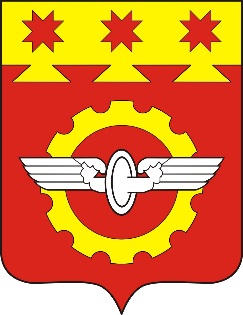 АДМИНИСТРАЦИЯГОРОДА КАНАШ                                                                                                                                     Чувашской РеспубликиПОСТАНОВЛЕНИЕ____________№__________    город КанашN
п/пАдрес места размещения ОбъектаДата выявления ОбъектаСведения о самовольно установленном (незаконно расположенном) ОбъектеСведения о самовольно установленном (незаконно расположенном) ОбъектеСведения о самовольно установленном (незаконно расположенном) ОбъектеСведения о владельце ОбъектаСведения о владельце ОбъектаСведения о владельце ОбъектаСведения о владельце ОбъектаДата размещения требования к владельцу Объекта о добровольном демонтаже/вывозе (при отсутствии информации о владельце)Дата демонтажа/ вывоза ОбъектаАдрес места хранения ОбъектаДата возврата Объекта владельцу с места храненияN
п/пАдрес места размещения ОбъектаДата выявления ОбъектаТипГабариты (длина, ширина, высоты)Занимаемая площадь земельного участкаЮридическое/ физическое лицо, индивидуальный предпринимательАдресФИО (последнее - при наличии)ИННДата размещения требования к владельцу Объекта о добровольном демонтаже/вывозе (при отсутствии информации о владельце)Дата демонтажа/ вывоза ОбъектаАдрес места хранения ОбъектаДата возврата Объекта владельцу с места хранения1234567891011121314N
п/пСоставные части ОбъектаРазмерКоличество1234N
п/пПеречень имуществаКоличественные и качественные характеристикиСведения о фактическом состоянииN
п/пПеречень имуществаКоличественные и качественные характеристикиСведения о фактическом состоянииN
п/пСоставные части ОбъектаРазмерКоличество1234N
п/пПеречень обнаруженного имуществаКоличественные и качественные характеристикиСведения о фактическом состоянии1